PRIJAVNICA STROKOVNO NOVOLETNOSREČANJE KONSERVATORJEV-RESTAVRATORJEV2014Pokrajinski muzej Celje- Knežji dvor četrtek, 4. decembra 2014 ob 9.30IME IN PRIIMEK UDELEŽENCA:    ZAVOD:DRUGO (npr. smostojni kulturni delavec, s.p.): E-MAIL:TELEFON:Označite meni:Mesni meni                           Vegetarijanski meni   Cena posameznega  menija , ki vključuje tudi  pijačo je  7,00 €;  plačilo ob prihodu.Namig : nože prinesite s seboj!Datum, _______________                           Podpis, ________________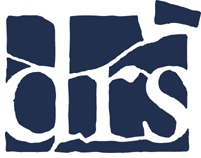 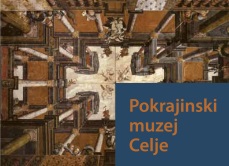 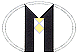 Društvo restavratorjev SlovenijePokrajinski muzej CeljeSkupnost muzejev Slovenije